华为S5700三层交换机与蓝海卓越系统对接实现Portal认证+MAC无感知认证拓扑描述：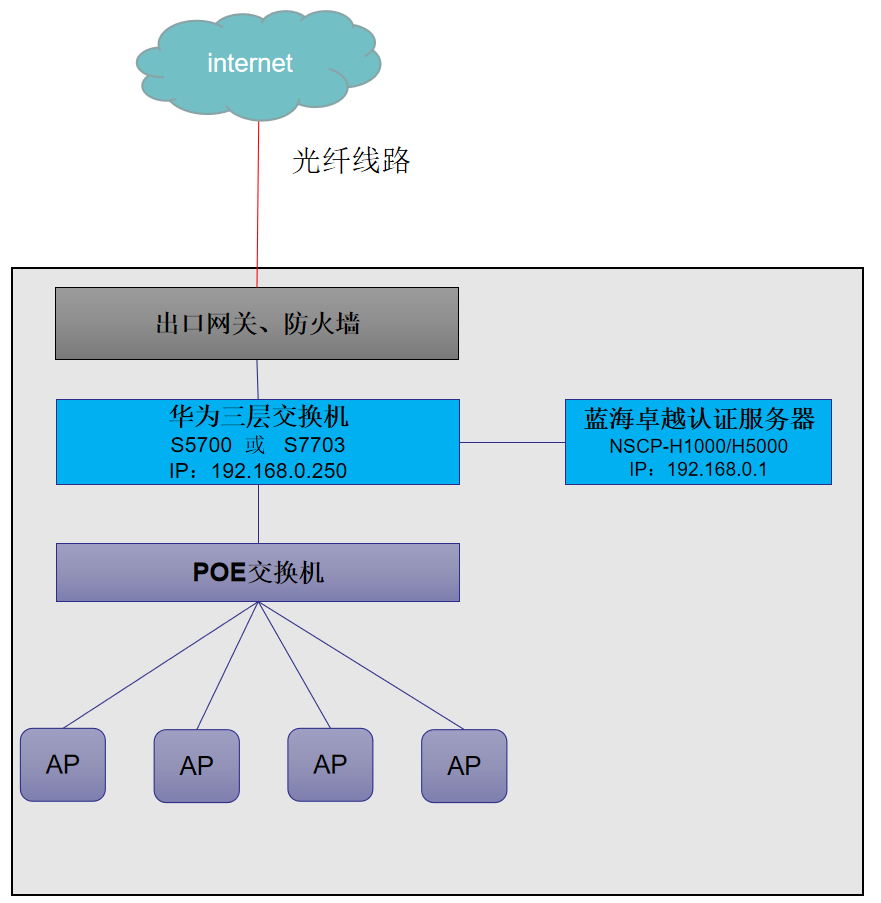 出口网关上接互联网，做NAT。出口网关上做DHCP、宽带拨号网关下接华为S5700/S7703三层交换机下接普通无线AP，做桥接模式蓝海卓越认证服务器配置：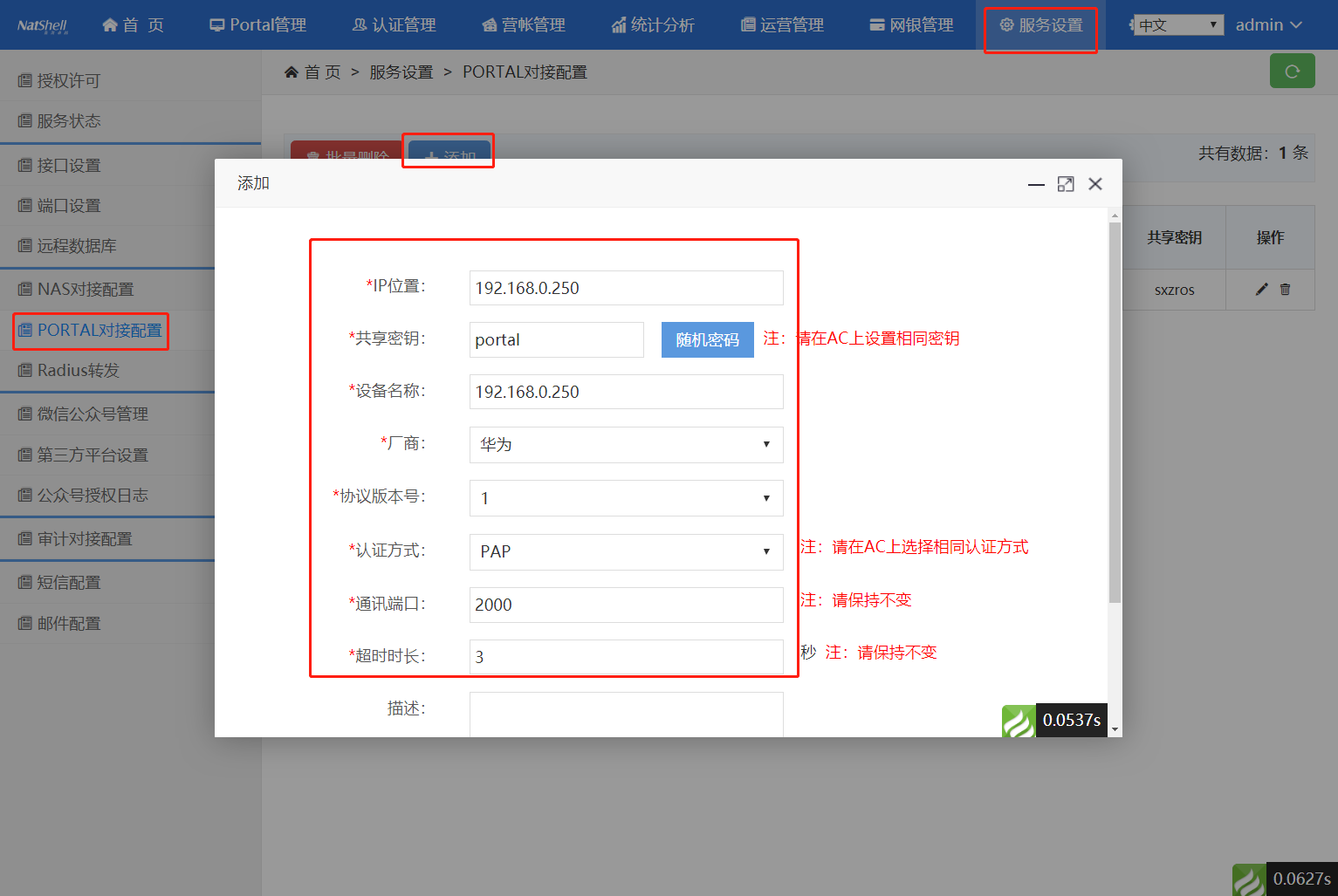 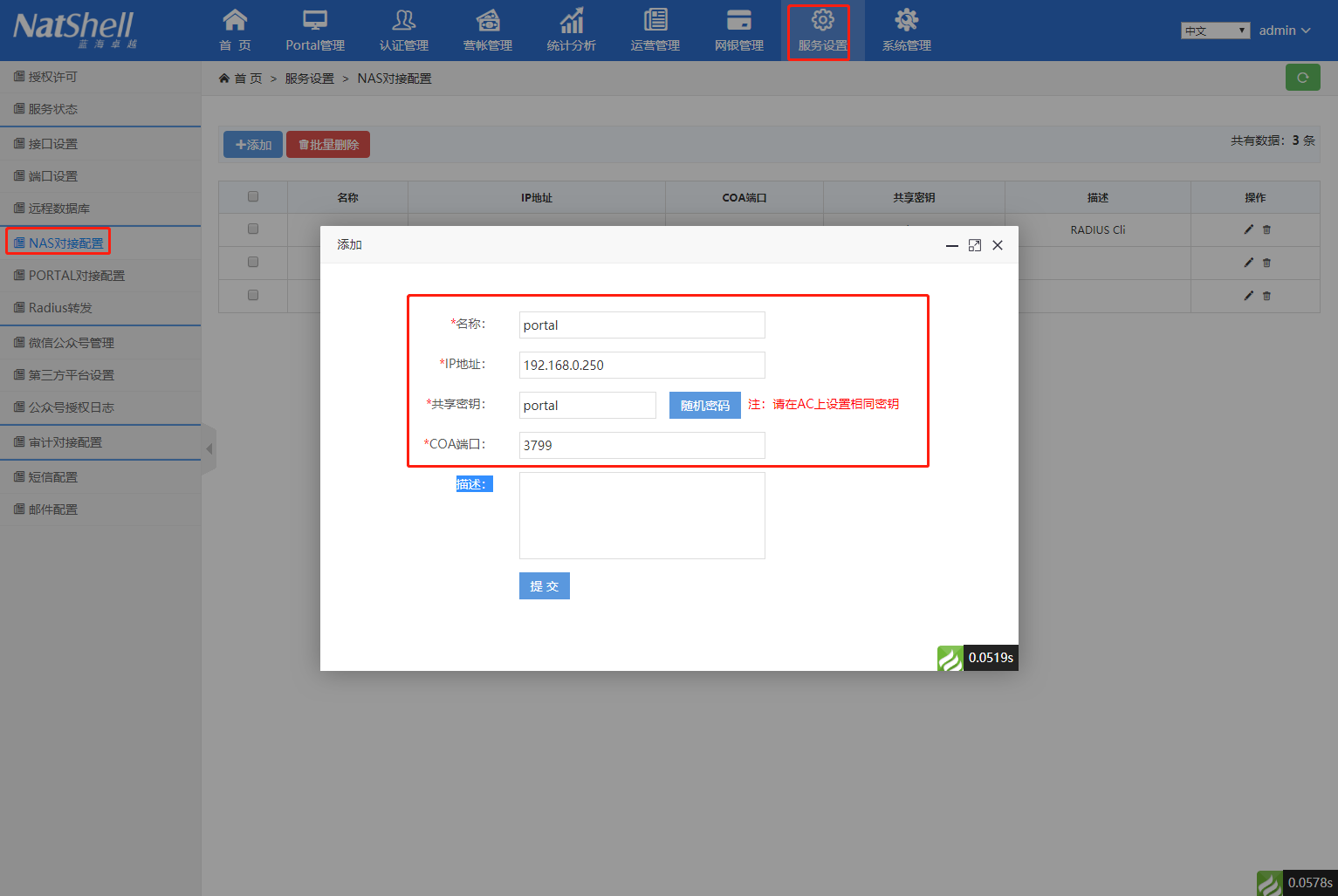 然后添加用户组、添加套餐，添加用户（具体请参考使用手册）华为交换机配置参考：[LeeSon-SW]dis cur 
!Software Version V200R005C00SPC500
#
sysname LeeSon-SW
#
undo info-center enable
#
dns resolve
dns server 114.114.114.114
dns server 8.8.8.8
#
vcmp role silent
#
vlan batch 10 100
#
lnp disable
#
undo authentication unified-mode
#
telnet server enable
telnet ipv6 server enable
#
mac-authen
mac-authen domain leeson.com
#
http server load s5700si-v200r005c00spc500.web.7z
#
undo management-port isolate enable
undo management-plane isolate enable
#
dhcp enable
#
radius-server template radius
radius-server shared-key cipher %@%@3:T<:/_JKF'gF"J@xmE&]1+i%@%@
radius-server authentication 192.168.0.1 1812 weight 80
radius-server accounting 192.168.0.1 1813 weight 80
radius-server retransmit 2
undo radius-server user-name domain-included
radius-attribute nas-ip 192.168.0.250
#
url-template name portal
url http://192.168.0.1
url-parameter user-mac mac redirect-url url sysname nasname user-ipaddress wlanuserip
url-parameter mac-address format delimiter : normal
#
web-auth-server portal
server-ip 192.168.0.5 192.168.0.1
port 50100
shared-key cipher %@%@\r5pOb*+_0<)8#R90%sI~n{o%@%@
url http://192.168.0.1:9090                  
url-template portal
source-ip 192.168.0.250
#
aaa
authentication-scheme default
authentication-scheme radius
  authentication-mode radius
authorization-scheme default
accounting-scheme default
accounting-scheme radius
  accounting-mode radius
  accounting realtime 1
domain default
domain default_admin
domain leeson.com
  authentication-scheme radius
  accounting-scheme radius
  radius-server radius
  statistic enable
local-user admin password irreversible-cipher %@%@i5+*Q]e1jOIgu.)+>.E!o7rL!tS)&6q{1=C&;v5uA!Z)7rOo%@%@
local-user admin privilege level 15
local-user admin service-type telnet http
local-user leeson password irreversible-cipher %@%@n2R,AhiG/R1#c>>jL1u/p1BGlJZV~O,$L#yD84&o~8>81BJp%@%@
local-user leeson privilege level 15     
local-user leeson service-type telnet http
local-user lishuo password irreversible-cipher %@%@GY2h3cG!o4_dr(*WnBo%WH1kDBSq/"YW9-p\aa-whY/<H1nW%@%@
local-user lishuo privilege level 15
local-user lishuo service-type telnet http
#
interface Vlanif10
ip address 10.0.0.1 255.255.255.0
#
interface Vlanif100
ip address 192.168.0.250 255.255.255.0
web-auth-server portal direct
portal domain leeson.com
mac-authen
mac-authen username macaddress format without-hyphen
mac-authen domain leeson.com
dhcp select relay
dhcp relay server-ip 192.168.0.254
#
interface MEth0/0/1
#
interface GigabitEthernet0/0/1
port link-type access
port default vlan 100
#                                         
interface GigabitEthernet0/0/2
port link-type access
port default vlan 100
#
interface GigabitEthernet0/0/3
port link-type access
port default vlan 100
#
interface GigabitEthernet0/0/4
port link-type access
port default vlan 100
#
interface GigabitEthernet0/0/5
port link-type access
port default vlan 100
#
interface GigabitEthernet0/0/6
port link-type access
port default vlan 100
#
interface GigabitEthernet0/0/7
port link-type access
port default vlan 100
#                                         
interface GigabitEthernet0/0/8
port link-type access
port default vlan 100
#
interface GigabitEthernet0/0/9
port link-type access
port default vlan 100
#
interface GigabitEthernet0/0/10
port link-type access
port default vlan 100
#
interface GigabitEthernet0/0/11
port link-type access
port default vlan 100
#
interface GigabitEthernet0/0/12
port link-type access
port default vlan 100
#
interface GigabitEthernet0/0/13
port link-type access
port default vlan 100
#                                         
interface GigabitEthernet0/0/14
port link-type access
port default vlan 100
#
interface GigabitEthernet0/0/15
port link-type access
port default vlan 100
#
interface GigabitEthernet0/0/16
port link-type access
port default vlan 100
#
interface GigabitEthernet0/0/17
port link-type access
port default vlan 100
#
interface GigabitEthernet0/0/18
port link-type access
port default vlan 100
#
interface GigabitEthernet0/0/19
port link-type access
port default vlan 100
#                                         
interface GigabitEthernet0/0/20
port link-type access
port default vlan 100
#
interface GigabitEthernet0/0/21
port link-type access
port default vlan 100
#
interface GigabitEthernet0/0/22
port link-type access
port default vlan 100
#
interface GigabitEthernet0/0/23
port link-type access
port default vlan 10
#
interface GigabitEthernet0/0/24
port link-type access
port default vlan 10
#
interface NULL0
#
ip route-static 0.0.0.0 0.0.0.0 GigabitEthernet0/0/4
#                                         
ssh server compatible-ssh1x enable
#
web-auth-server version v2
portal timer offline-detect 30
portal free-rule 0 destination any source ip 192.168.0.1 mask 255.255.255.255
portal free-rule 1 destination ip 192.168.0.1 mask 255.255.255.255 source any
portal free-rule 2 destination any source ip 192.168.0.254 mask 255.255.255.255
portal free-rule 3 destination ip 192.168.0.254 mask 255.255.255.255 source any
portal free-rule 4 destination any source ip 192.168.0.250 mask 255.255.255.255
portal free-rule 5 destination ip 192.168.0.250 mask 255.255.255.255 source any
portal free-rule 6 destination any source ip 118.118.118.9 mask 255.255.255.255
portal free-rule 7 destination ip 118.118.118.9 mask 255.255.255.255 source any
portal free-rule 8 destination any source ip 202.98.192.67 mask 255.255.255.255
portal free-rule 9 destination ip 202.98.192.67 mask 255.255.255.255 source any
portal free-rule 10 destination any source interface GigabitEthernet0/0/1
portal free-rule 28 destination any source ip 192.168.0.10 mask 255.255.255.255
portal free-rule 29 destination ip 192.168.0.10 mask 255.255.255.255 source any
#
user-interface con 0
authentication-mode password
set authentication password cipher @%@%!'"/22O3L7H\t(M>:R4Myy=itER,GfG*U!`UKbWqOC6Oy=ly@%@%
user-interface vty 0 4
authentication-mode aaa
user privilege level 15                  
protocol inbound all
user-interface vty 16 20
protocol inbound telnet
#
port-group alle
group-member GigabitEthernet0/0/1
group-member GigabitEthernet0/0/2
group-member GigabitEthernet0/0/3
group-member GigabitEthernet0/0/4
group-member GigabitEthernet0/0/5
group-member GigabitEthernet0/0/6
group-member GigabitEthernet0/0/7
group-member GigabitEthernet0/0/8
group-member GigabitEthernet0/0/9
group-member GigabitEthernet0/0/10
group-member GigabitEthernet0/0/11
group-member GigabitEthernet0/0/12
group-member GigabitEthernet0/0/13
group-member GigabitEthernet0/0/14
group-member GigabitEthernet0/0/15
group-member GigabitEthernet0/0/16
group-member GigabitEthernet0/0/17
group-member GigabitEthernet0/0/18
group-member GigabitEthernet0/0/19       
group-member GigabitEthernet0/0/20
group-member GigabitEthernet0/0/21
group-member GigabitEthernet0/0/22
group-member GigabitEthernet0/0/23
group-member GigabitEthernet0/0/24
#
return
[LeeSon-SW] 